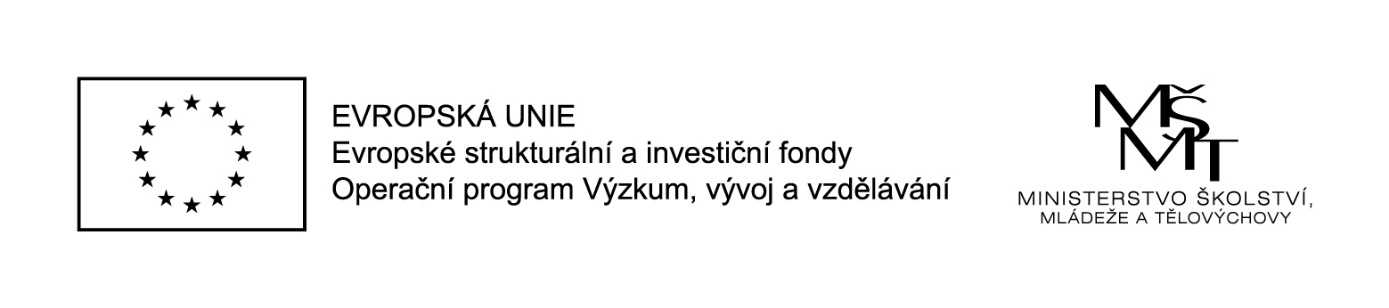 Společně a tvořivě pro životreg. č. P CZ.02. 3. 68/0. 0/0. 0/16 – 023/0005087Zpráva o činnosti projektu – únor  2018pokračujeme v individuální práci s žáky s potřebou podpůrných opatření (podpora speciálního pedagoga a školního psychologa)pokračujeme v  aktivitě doučování žáků ohrožených školním neúspěchem (zahájen 2. běh – 4 skupiny žáků)realizovali  jsme 2. setkání  rodičů  žáků s Mgr. Kociánovou na téma „Mnemotechniky a koncentrační cvičení pro žáky s ADD/ADHD, oslabenou pamětí“vybrali jsme školitelku a téma 3. setkání s rodiči (Mgr. Kociánová – pokračování v tématu „Mnemotechniky a koncentrační cvičení“, rodiče o toto téma projevili zájem)mapovali   jsme vhodné pomůcky pro individuální práci s žáky s potřebou podpůrných opatřenív rámci publicity projektu jsme informovali na webových stránkách o aktuální činnosti projektu